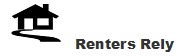 Client Request FormCLIENT INFORMATION                    Client Account # 1-xxxx (Office Entry Only)                                                                                                                      Full Name (Primary Client):    Full Name (Spouse or Roommate):                                                                Email Address (Primary Only):                                                                                                      Phone #:    One-time Fee & Search Option (Please select an option that best suits your needs)Option 1- Listings only:                                                                                                    $100.00               Option 2- Search based on your criteria which includes scheduled showings:   $150.00 Option 3- High Risk Clients (Felony, Eviction, Bankruptcy) includes option 2:    $200.00                                                                                     Today’s Date:RENTAL REQUEST INFORMATION# of Bedrooms:                                                                       | (commercial only) Square Footage:Min/Max Rent:Location (Enter City or Zip Codes):                                       Please choose the time you are available for viewing by entering an x in each box.If you have a deadline such as Section 8, please provide the date by entering, (MM/DD/YYYY)Thank you for choosing Renters Rely!Day/Time9am-10am11am-12pm1pm-2pm3pm-4pm5pm-6pm7pm-8pmMondayTuesdayWednesdayThursdayFridaySaturdaySunday